SAEs within Animal Sciences/ SystemsAgriscience foundations/ Animal Sciences 2:  08.01 Develop, implement, and maintain work-based learning through Supervised Agricultural Experiences (SAE).Objectives: Students will be able to explore a variety of supervised agricultural experiences that are focused within animal sciences/systems. Students will be able to investigate potential supervised agricultural experiences that are focused within animal sciences/ systems based off of their personal interests. Students will be able to determine a specific supervised agricultural experience that is focused within animal sciences/systems that they could potentially take part in the following school year. Background: 	We are going to explore different supervised agricultural experiences that are available to you within the field of animal sciences/systems. Being a part of the animal science program shows us that you have an interest in animal sciences. With that being said, it would be logical for your supervised agricultural experience to go along with topics that you have learned about within our animal science classroom! Today you will take the time to explore different opportunities that could be your next SAE. Some of the SAEs that will be researched might be new to you. It is possible that you find a new opportunity that you never knew about through this assignment. All of the information that you will need for this lesson can be found on this website https://agexplorer.com/focus/animal-systems. Once on this website you can learn about SAEs within animal systems. The information you learn about these SAEs will help you in completing this assignment. Instructions: 	Log on to https://agexplorer.com/focus/animal-systems. Once on this page you will scroll down to an orange box that reads ‘SAE Ideas’. You must click on this tab to open up all of the SAE ideas that this website has to offer that are focused within animal systems. This is what the tab will look like: 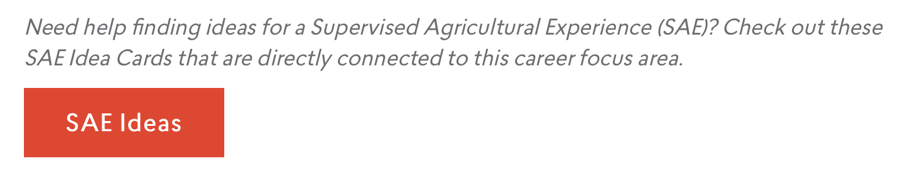 Once you click on this tab, a multitude of SAE ideas will open up with pictures and a short description of what that SAE entails. Based off of the information provided with these SAE cards you will responsible for creating 5 SAE cards of your own. You should choose 5 different SAEs that interest you. You can create these on paper and upload pictures to google classroom or you can create the cards on a word document and submit that to google classroom. You can use the SAE cards found on this website as examples, but you will be responsible for creating your OWN work. If you want to create an SAE card that wasn’t mentioned on the website, that is acceptable just make sure to search the internet for the information you will need to complete the activity. Creating SAEs cards for Animal Sciences:Your SAE cards must include: A title representing what the SAE is. (ex. Title: Buy and show heifers at fairs) List some resources that you would need in order to participate in this SAE. Where/ how would you get these resources needed for this particular SAE. A picture that represents this SAE, these could be from the internet or hand-drawn. Future careers that are associated with this SAE. Why you believe this SAE is beneficial. Remember that you must create 5 SAE cards. Use colors and be creative!Summary: It is important for us to learn about different supervised agricultural experiences that exist within the animal industry so that we know what opportunities are available. It is possible that some of you find an SAE that you love to participate in and that can possibly translate into a career option. These SAEs can also prepare you for a particular career within the animal sciences/ systems industry. Students who participate in SAEs learn a lot of responsibility and reliability. Especially SAEs that deal with animals because these animals rely on you to take care of them. This activity is meant to help make you knowledgeable on different SAEs in agriculture specifically within animal science and allow you to explore SAEs based off of your interest in animals.